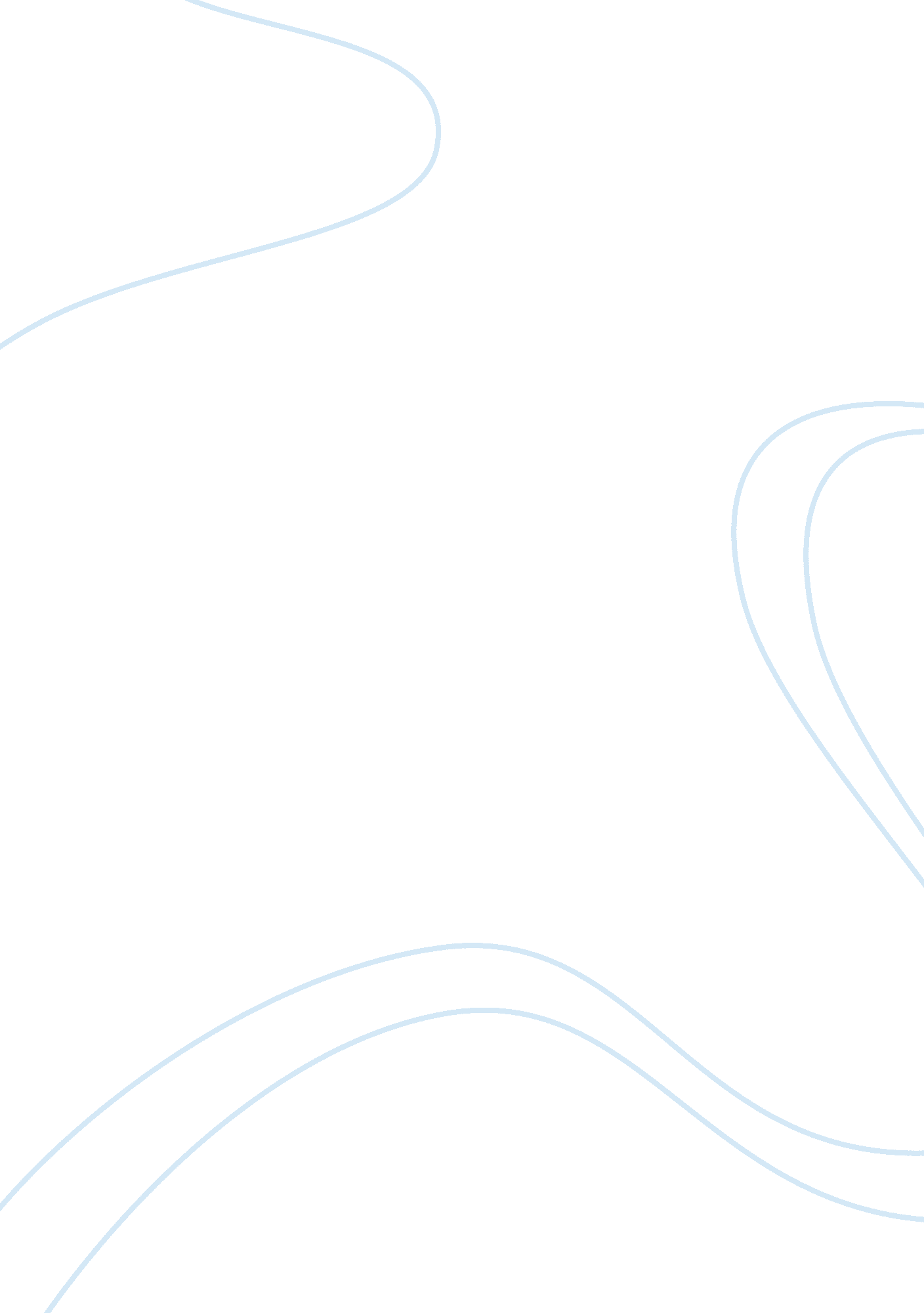 Checkpoint legal defense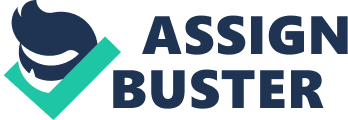 There Legal are three different types of legal defenses I have read about that could be used in court. Therefore, even if you are charged with first-degree premeditated murder, if you use these defenses you will not take the full charge, depending on what the crime was or what defense is used. Three of them that I found interesting were self-defense, insanity claim, and provocation. If a being, applies sensible power against a person who poses a risk of impending bodily harm or fatality, that person then, possibly can be cleared of first-degree murder. To dispute textbook self-defense brings about a thorough acquittal, the risk must be serious and the approachable force must be balanced and sensible. A dispute of flawed self-defense will not result in an overall acquittal, but may result in a conviction on a minor charge, such as manslaughter. Imperfect self-defense occurs when the offender's awareness of the threat is genuine but not reasonable, or if the offender uses more dynamism than is rightfully necessary to calm the threat. The same concepts apply to a similar defense of others disagreements. In stating someone is not guilty due to insanity, the defense is more or less arguing that to a mental deficiency, the person is not proficient of forming the target needed to prove first-degree premeditated murder. The degree varies from state to state to launch an insanity defense, but most examine whether the person understands the criminal nature of his conduct at the time of the offense. Provocation is not naturally a complete justification, but rather can decrease a first-degree murder charge to a manslaughter sentence. Provocation also knocks off-balance proof of intending to argue that the wrongdoer was triggered into a temporary loss of control and acted in the heat of the moment. The provocation must be adequately sufficient to disturb a person of usual feelings. An example of legally sufficient provocation (while not all authorities recognize this example) is when a person finds his or her partner in bed with another and instantly picks up a gun and shoots them both while frenzied by rage without time for thinking. 